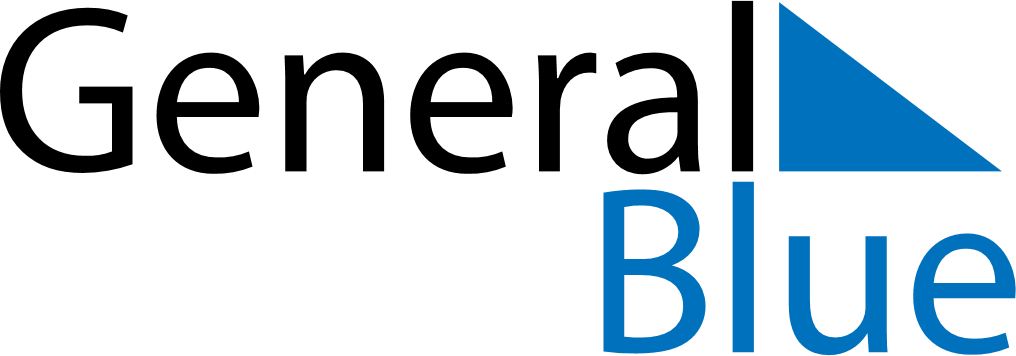 August 2028August 2028August 2028ColombiaColombiaMondayTuesdayWednesdayThursdayFridaySaturdaySunday12345678910111213Battle of Boyacá1415161718192021222324252627Assumption28293031